АВТОНОМНАЯ НЕКОММЕРЧЕСКАЯ ОРГАНИЗАЦИЯ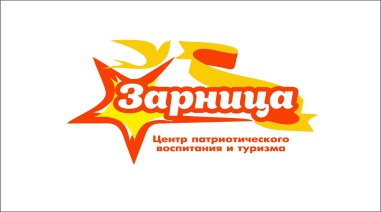  «ЦЕНТР ПАТРИОТИЧЕСКОГО ВОСПИТАНИЯ И ТУРИЗМА «ЗАРНИЦА»Россия, 350020, Краснодар, ул. Красная 143, оф.12                                          Тел./факс: (861) 255 26 45, 8-918-48-49-500е-mail: zarnica2015@inbox.ru, www.centerzarnica.ru Итоговая справкаXXVIII Всероссийского фестиваля-конкурса «Казачок Тамани»     С 18 по 28 августа 2021 года состоялся XXVIII Всероссийский фестиваль-конкурс «Казачок Тамани», посвященный 800-летию со дня рождения Александра Невского.Цель – гражданско-патриотическое, духовно-нравственное воспитание участников фестиваля через изучение истории страны, сохранение и развитие традиций, обычаев казачества и народов, проживающих на территории Российской Федерации.Задачи:•	Создавать условия для повышения значимости патриотического воспитания детей и молодежи, формируя гражданские качества и чувство сопричастности к истории Отечества.•	Способствовать развитию творческих способностей и созданию условий для обеспечения доступа к ознакомлению с казачьим и народным фольклором, декоративно-прикладным искусством.•	Способствовать популяризации принципов взаимопонимания и уважения к культуре, нравам и обычаям казачества и народов, проживающих на территории Российской Федерации, что содействует формированию межнационального согласия.Организатор фестиваля «Казачок Тамани» - АНО «Центр патриотического воспитания и туризма «Зарница». Проект реализуется при поддержке Фонда президентских грантов, Общероссийской общественно-государственной организации «Российское военно-историческое общество», Кубанского казачьего войска, Педагогического центра «Каникулы».          Участниками фестиваля стали представители 11 регионов Российской Федерации: Республик Адыгея и Карелия; Ленинградской, Омской, Орловской, Самарской, Сахалинской, Тюменской, Челябинской, Ярославской областей и Краснодарский край, который представляют город Абинск, город-курорт Анапа, п.Анапский, город Краснодар, с. Кулешовка Белоглинского района, ст. Павловская Павловского района и Темрюкского района (п. Весёловка, п. Прогресс, п. Таманский, ст. Тамань).      19 августа 2021 года во время торжественного открытия участников проекта поприветствовали: заместитель начальника Управления анализа и взаимодействия с общественно-политическими объединениями Департамента внутренней политики администрации Краснодарского края – Мозговой Сергей Александрович, Председатель правления Краснодарской краевой общественной организации «Центр национальных культур» - Чанба Василий Чаманович, исполнительный директор Краснодарского регионального отделения РВИО, заместитель руководителя Боевого Братства Кубани – Третьяков Сергей Аркадьевич.      В состав жюри входили: председатель оргкомитета - Лопатина Нина Георгиевна, Заслуженный работник курортов и туризма Кубани, директор Центра патриотического воспитания и туризма «Зарница; председатель жюри – Здебская Татьяна Леонидовна – Заслуженный работник культуры Кубани, старший преподаватель кафедры сольного и хорового народного пения Краснодарского государственного института культуры, Заведующая отделением народного хорового пения ГБОУ КК «СОШ-интернат народного искусства для одаренных детей им. В. Г. Захарченко»; члены жюри: Лизвинская Мария Петровна - солистка Кубанского казачьего хора, Заслуженная артистка Кубани; Мироненко Виктория Викторовна – Заместитель начальника отдела Департамента внутренней политики администрации Краснодарского края; Вакуленко Екатерина Гавриловна - Профессор Краснодарского государственного института культуры, Доктор педагогических наук, Заведующая кафедры народного декоративно-прикладного творчества; Князьков Геннадий Георгиевич - Доцент, Заслуженный работник культуры Башкирии, Заслуженный деятель искусств Кубани, Педагог-хореограф ГБОУ КК «СОШ интернат народного искусства для одаренных детей им. В. Г. Захарченко» (школа Кубанского казачьего хора); Тумасян Сусанна Васильевна – кандидат педагогических наук, Член Творческого Союза Художников декоративно-прикладного искусства РФ, заведующая отделением детских студий и предпрофессионального образования Краснодарского государственного института культуры; Шапошник Дмитрий Александрович - войсковой старшина, преподаватель Новороссийского казачьего кадетского корпуса, подполковник запаса.С 20 по 23 августа 2021 года в формате индивидуального прослушивания состоялись конкурсы «Казачьему роду нет переводу» (вокал, хореография, инструменталисты, фольклор), «Наша Берегиня» (конкурс среди девочек на знание истории Малой Родины, родословной, казачьих традиций и обычаев), «Юный Атаманец» (конкурс среди мальчиков по строевой подготовке, рукопашному бою, на знание родословной и традиций, обычаев, истории и культуры своего региона), «Казачьи традиции и современность» (конкурс по декоративно-прикладному искусству), «Родословное древо» (составление генеалогического древа своей семьи) пройдут  в формате индивидуального прослушивания.Для участников проекта проведено тринадцать  мастер-классов:Мастер-класс «Методика работы по обучению традиционной культуре в творческих коллективах казачьей направленности» - Вакуленко Екатерина Гавриловна - Профессор Краснодарского государственного института культуры, доктор педагогических наук, заведующая кафедры народного декоративно-прикладного творчества..Мастер-класс «Духовно-нравственное воспитание девочек в казачьей семье» - Тумасян  Сусанна Васильевна – кандидат педагогических наук, Член Творческого Союза Художников декоративно-прикладного искусства РФ, заведующая отделением детских студий и предпрофессионального образования Краснодарского государственного института культуры.Мастер-класс «Сценическая культура и сценический образ в работе с народно-певческими коллективами» - Здебская Татьяна Леонидовна -  Заслуженный работник культуры Кубани, старший преподаватель кафедры сольного и хорового народного пения Краснодарского государственного института культуры, Заведующая отделением народного хорового пения ГБОУ КК «СОШ-интернат народного искусства для одаренных детей им. В. Г. Захарченко».Мастер-класс «Практическое освоение народных казачьих традиций в казачьей семье» (Вакуленко Екатерина Гавриловна - Профессор Краснодарского государственного института культуры, доктор педагогических наук, заведующая кафедры народного декоративно-прикладного творчества. Мастер-класс «Особенности песенной казачьей традиции России» - Здебская Татьяна Леонидовна -  Заслуженный работник культуры Кубани, старший преподаватель кафедры сольного и хорового народного пения Краснодарского государственного института культуры, Заведующая отделением народного хорового пения ГБОУ КК «СОШ-интернат народного искусства для одаренных детей им. В. Г. Захарченко».Мастер-класс «Традиционная лексика русского и казачьего танца. Специфика и особенности» - Князьков Геннадий Георгиевич - Доцент, Заслуженный работник культуры Башкирии, Заслуженный деятель искусств Кубани, педагог-хореограф ГБОУ КК «СОШ-Интернат народного искусства для одарённых детей им. В. Г. Захарченко» (школа Кубанского казачьего хора). Мастер-класс «Методика освоения казачьего фольклора» - Лизвинская Мария Петровна – солистка Кубанского казачьего хора, Заслуженная артистка Кубани.Мастер-класс «Фланкировка казачьей шашкой», «Рубка лозы казачьей шашкой», «Традиционные казачьи игры и состязания» - Черняков Максим Дмитриевич - председатель Анапского муниципального отделения Союза казачьей молодёжи Кубани.Мастер-класс «Сохранение традиций в выступлениях хореографических коллективов казачьей направленности» - Князьков Геннадий Георгиевич - Доцент, Заслуженный работник культуры Башкирии, Заслуженный деятель искусств Кубани, педагог-хореограф ГБОУ КК «СОШ-Интернат народного искусства для одарённых детей им. В. Г. Захарченко» (школа Кубанского казачьего хора).Мастер-класс «Строевая подготовка» - Шапошник Дмитрий Александрович– войсковой старшина, преподаватель Новороссийского казачьего кадетского корпуса, подполковник запаса.Мастер-класс «Сборка и разборка учебного автомата АК-74» - Шапошник Дмитрий Александрович– войсковой старшина, преподаватель Новороссийского казачьего кадетского корпуса, подполковник запаса.      Для участников фестиваля - представителей регионов РФ была организована экскурсионная программа с посещением музейных комплексов Краснодарского края и Республики Крым: - 19 августа участники посетили Выставочный комплекс «Атамань» c экскурсией «Заселение Кубани Черноморскими казаками. Кубанская станица в XVIII-XIX в.в.», а дети стали участниками квест игры, посвященной 800-летию со дня рождения Александра Невского;- 24 и 25 августа состоялись экскурсии в город-герой Керчь с посещением Обелиска Славы Бессмертным героям на горе Митридат.23 августа состоялся концерт «Мы наследники Победы», посвященный Победе в Великой Отечественной войне (исполнение песен военных лет и песен, посвященных победе), была организована Вахта памяти с возложением цветов у обелиска неизвестному солдату. 26 августа в Доме культуры п. Веселовка  состоялось Торжественное закрытие XXVIII Всероссийского фестиваля-конкурса «Казачок Тамани», на котором участникам и победителям конкурсов были вручены дипломы и кубки.      Руководителям коллективов были вручены сертификаты о прослушанных курсах повышения квалификации «Сохранение исторического, духовного наследия в выступлениях творческих коллективов казачьей направленности. Роль старшего поколения, национально-культурных организаций в гражданско-патриотическом воспитании, профилактике деструктивных проявлений в молодежной среде».     Руководители творческих коллективов подтвердили значимость XXVIII Всероссийского фестиваля-конкурса «Казачок Тамани» для решения вопроса воспитания патриотизма, формирования идеологического иммунитета у подрастающего поколения на основе бережного отношения к культуре казачества и народов, проживающих на территории РФ. По словам нашего Президента В. В. Путина «История – это наше прошлое, это то, что было. Культура – это наше настоящее, это наше будущее».28.08.2021г.	Организационный комитет фестиваля.(861) 255-26-45, 8918-48-49-500